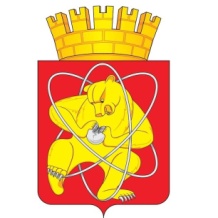 Муниципальное образование «Закрытое административно – территориальное образование  Железногорск Красноярского края»АДМИНИСТРАЦИЯ ЗАТО г. ЖЕЛЕЗНОГОРСКПОСТАНОВЛЕНИЕ27.11.2018                                                                                                                                             2240 г. ЖелезногорскОб отмене постановления Администрации ЗАТО г. Железногорск от 11.12.2012 № 2113 «Об утверждении методики оценки выполнения муниципального задания на оказание муниципальных услуг (выполнение работ) муниципальными учреждениями».В соответствии со статьей 692 Бюджетного кодекса Российской Федерации, Уставом ЗАТО Железногорск,ПОСТАНОВЛЯЮ:1. Отменить постановление Администрации ЗАТО г. Железногорск от 11.12.2012 № 2113 «Об утверждении методики оценки выполнения муниципального задания на оказание муниципальных услуг (выполнение работ) муниципальными учреждениями».2. Управлению делами Администрации ЗАТО г. Железногорск (Е.В. Андросова) довести настоящее постановление до сведения населения через газету «Город и горожане».3. Отделу общественных связей Администрации ЗАТО г. Железногорск (И.С. Пикалова) разместить настоящее постановление на официальном сайте муниципального образования «Закрытое административно-территориальное образование Железногорск Красноярского края» в информационно-телекоммуникационной сети «Интернет».4. Контроль над исполнением настоящего постановления возложить на первого заместителя Главы ЗАТО г. Железногорск по стратегическому планированию, экономическому развитию и финансам С.Д. Проскурнина.5. Настоящее постановление вступает в силу после его официального опубликования.Глава ЗАТО г. Железногорск	                                                                     И.Г. Куксин